Уважаемые учащиеся и классные руководители,информируем вас, что в центре "Сознание" по адресу: Новая заря, 5для вас работает кабинет профориентации.Запись на консультации по т. 8(391)243-27-66 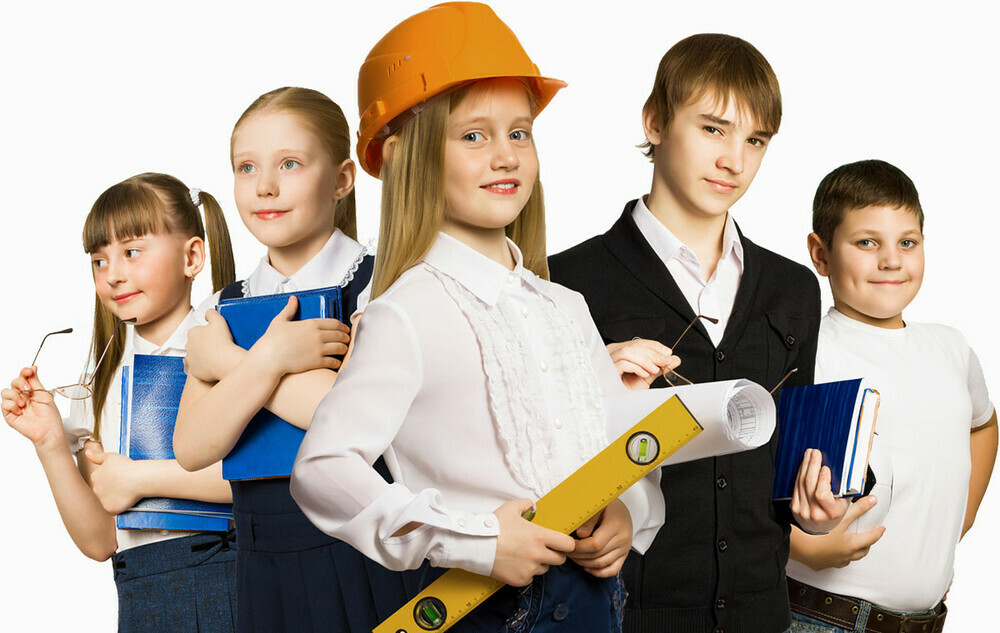 